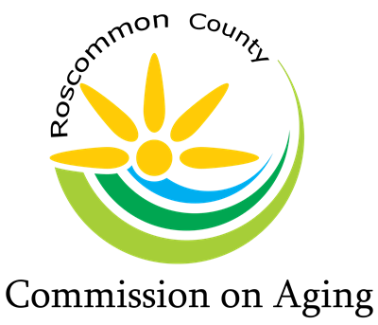 AGENDASPECIAL BOARD OF DIRECTORS MEETING November 4, 2022, at 1:00pmSpecial Board Meeting will be held at the Annex in the                            Administration Building1015 Short Drive, Prudenville, 48651Call Meeting to Order: Tracy Ellerbrock-Constance – ChairPledge of AllegianceRoll Call: Tracy Ellerbrock-Constance – Chair, Madeline Hiller – Secretary, Al Schultz - Treasurer, Roberta Kary – Vice Chair, Chuck Corwin, Kim Warner, Patty Bone, Peggy Poynter, and Marc MilburnMary Fry – Executive DirectorExcused Absence: Intro of Guest: Reading of Mission Statement: Mary Fry	The purpose of the Roscommon County Commission on Aging is to promotethe welfare, independence, safety, and health of our senior citizens through various programsApproval of Agenda:Public Comment: (please limit your comments to not more than 3 minutes)Personnel Committee – Executive Director Annual Evaluation:Approval of Revised Employee Handbook:Financial Committee Report – 2022-2023 Budget:Approval of Proposed 2022 – 2023 Fiscal Year Budget:Old Business:New Business: Public Comment: (please limit your comments to not more than 3 minutes)Board Comments:Adjournment: